Дата: 18.12.2020г.Группа: 20-ЭК-1дНаименование дисциплины/МДК: МатематикаСегодня на уроке мы повторим правила дифференцирования. Вспомним формулу производной сложной функции. Скажем, какие функции называют элементарными. Познакомимся с производными элементарных функций.Прежде чем приступить к рассмотрению новой темы, давайте напомним:,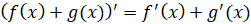 ,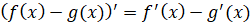 ,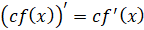 ,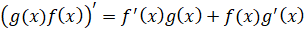 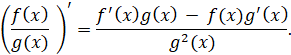 Теперь напомним, что сложная функция – это функция от функции .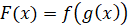 , где , т. е. .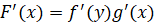 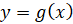 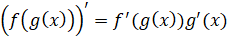 Теперь перейдём к рассмотрению производных некоторых элементарных функций.Элементарными функциями называют степенную, показательную, логарифмическую и тригонометрические функции, а также их различные комбинации.На одном из предыдущих занятий мы с вами познакомились с формулой производной степенной функции . Эта формула справедлива для любого действительного показателя степени. Она применима при тех значениях , при которых её правая часть имеет смысл.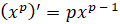 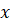 Приступим к рассмотрению производной показательной функции. Показательная функция , где , , определена на всей числовой прямой и имеет производную в каждой её точке.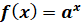 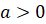 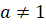 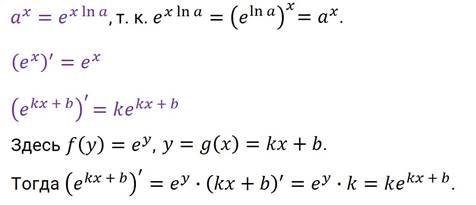 Например, , .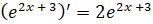 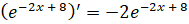 Ну а теперь давайте найдём производную функции , где , . Для этого воспользуемся только что рассмотренными формулами.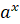 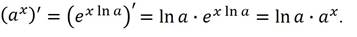 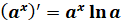 Так, например, , .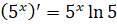 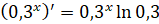 Выясним, как находить производную логарифмической функции , где , .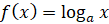 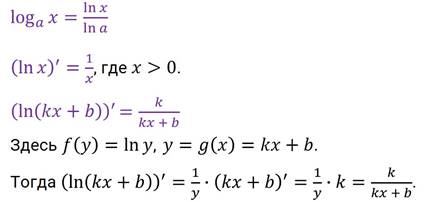 Например, , .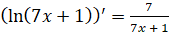 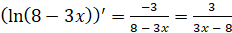 А сейчас найдём производную функции , где  и . Для этого мы воспользуемся только что рассмотренными формулами.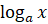 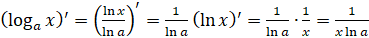 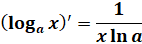 Перейдём к производным тригонометрических функций. Выведем формулу производной синуса. Обозначим . Найдём . Составим разностное отношение: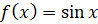 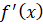 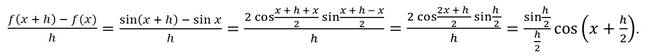 Если , то  и .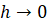 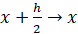 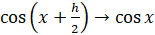 Воспользуемся утверждением , которое называют первым замечательным пределом и доказывают в курсе высшей математики. Тогда .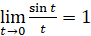 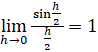 Таким образом, .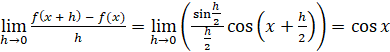 Следовательно, .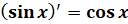 Выведем формулу производной косинуса. Обозначим . Найдём производную этой функции. Составим разностное отношение.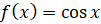 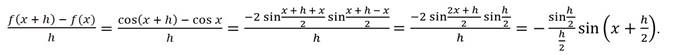 Если , то  и .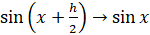 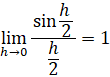 Тогда .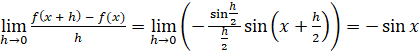 Следовательно, .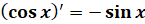 Таким образом, мы доказали формулу производной синуса и формулу производной косинуса. Также справедливы следующие две формулы:, .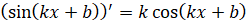 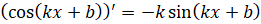 Их можно доказать, применив правило дифференцирования сложной функции.Давайте найдём производную функции .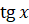 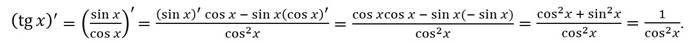 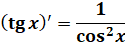 И найдём производную .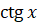 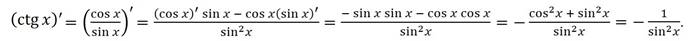 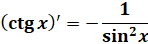 Давайте выполним задание. Найдите производные функций:а) ; б) ; в) .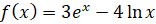 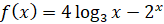 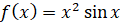 Решение.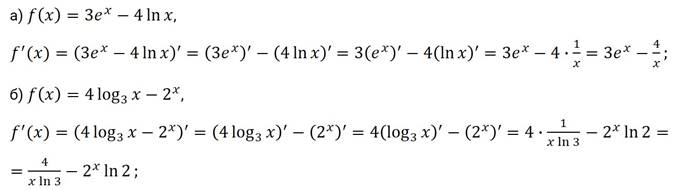 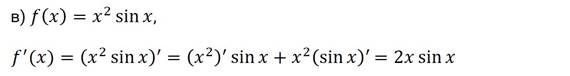 Задание второе. Найдите производные функций:а) ; б) .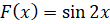 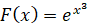 Решение.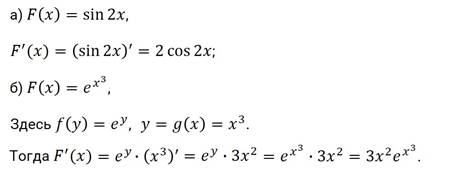 Таблица производных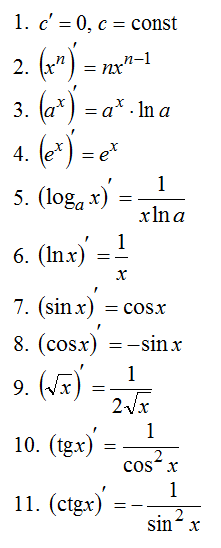 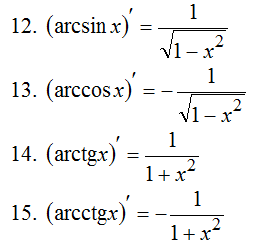  1.Какие функции называются элементарными? 2.Чему равна производная синуса? 3.Чему равна производная тангенса?   Преподаватель:                              М.У Чупанова.